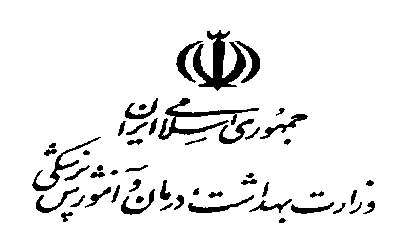 معاونت تحقيقات وفنآوريكاربرگاعتباربخشي به مراكز تحقيقاتي متقاضي برگزاري دوره دكتري پژوهشي (Ph. D. by Research)مركز توسعه و هماهنگي تحقیقات و فنآوری1396بسمه تعاليمراكز تحقيقاتي كه براساس ضوابط ،متقاضي برگزاري دوره‌هاي دكتري پژوهشي (Ph.D. by Research) مي‌باشند، می‌بایست كاربرگ پيوست را به دقت تکمیل نموده و همراه با مستندات مورد نياز به معاونت تحقيقات و فنآوري وزارت بهداشت ،درمان و آموزش پزشكي ارسال نمایند. كاربرگ و مستندات واصل شده پس از تشکیل پرونده؛ مطابق ضوابط و آیین‌نامه مورد بررسی و ارزیابی کارشناسی قرار خواهد گرفت و در صورت احراز شرايط به شوراي گسترش علوم پزشكي كشور معرفي خواهند شد.تذكرات مهممسئوليت اعتبار و صحت اطلاعات مندرج در كاربرگ برعهده رياست مركز بوده و در صورت تناقض با اطلاعات مستند موجود در معاونت تحقيقات و فنآوري پرونده از چرخه اعتباربخشي خارج خواهد شد.كليه مستندات مي‌بايست به طور كامل ارايه گردد. شايان ذكر است كه در صورت نقص مدارك پرونده مورد بررسي قرار نخواهد گرفت. مستندات مورد نياز مي‌بايست منطبق با بندهاي كاربرگ مرتب شده و برچسب مرتبط با هر بند الصاق شده باشد.در خصوص بندهايي از كاربرگ كه با ستاره مشخص شده و مستلزم ارسال تصوير مقالات منتشرشده مي‌باشد ،ضمن تكميل دقيق جداول مربوطه، تصوير صفحه اول مقاله، تصوير مستندات مبني بر نمايه شدن در نمايه‌نامه‌هاي بين‌المللي:   ; Pub Med(Medline) , ISI (Web of Science) تصوير صفحه مشخص كننده ضريب تاثير(Impact Factor) برگرفته از پايگاه اطلاع رساني www.hbi.ir را ارسال نماييد.برای h-index استاد راهنمای پیشنهادی می بایست حتما" پرینت مربوطه از پایگاه استنادی Scopus استخراج شده باشد.پس از ارسال مدارک و تأیید کارشناسی در واحد دکتری پژوهشی ، به منظور بررسي فضاي فيزيكي مناسب تحقيقاتي و همچنين در اختيار داشتن محيط‌هاي تحقيقاتي موردنياز مانند آزمايشگاه، پايگاه اطلاع رساني و ... از مراكز متقاضي بازديد بعمل خواهد آمد.مراكز تاييد شده توسط معاونت تحقيقات و فنآوري پس از اخذ مجوز از شوراي گسترش علوم پزشكي كشور ملزم به رعايت تمامي مواد و تبصره هاي آيين نامه دوره دكتري پژوهشي (Ph.D. by Research) مصوب پنجاه و هشتمین جلسه شوراي عالي برنامه ريزي علوم پزشكي مورخ 14/10/1393 مي‌باشند .اخذ مجوز از معاونت تحقيقات و فنآوري و شوراي گسترش علوم پزشكي كشور به منزله مجوز دايمي نبوده و در صورت عدم رعايت تعهدات و حاصل نشدن برونداد تحقيقاتي قابل قبول به صلاحديد معاونت تحقيقات و فنآوري لغو مجوز خواهد شد. 8- كاربرگ تكميل شده و مستندات را از طريق پست به نشاني تهران - شهرک غرب- بلوار شهید فرحزادی - بلوار ایوانک - بین  فلامک و زرافشان- ستاد وزارت بهداشت، درمان و آموزش پزشکی - بلوک A- طبقه سیزدهم - بال جنوب شرقی- مرکز توسعه و هماهنگی تحقیقات وفنآوری - واحد دکتری پژوهشی - معاونت تحقيقات و فناوري ارسال نماييد. 1) مشخصات مركز تحقيقانينام مركز تحقيقاتي:                                                 وابسته به دانشگاه/سازمان/مؤسسه:تاريخ اخذ موافقت اصولي:                                           تاريخ اخذ موافقت قطعي:آدرس پستي مرکز :آدرس پايگاه الكترونيكي (Web Site) مركز:شماره تلفن/نمابر :نام کارشناس رابط :                                                              شماره تلفن ثابت:                       شماره تلفن همراه:بودجه پژوهشي (ميليون ريال)* :*بودجه پژوهشي مراكز تحقيقاتي داراي رديف مستقل بودجه بر اساس ميزان بودجه قيد شده در كتاب قانون بودجه در سال تشكيل پرونده قيد شود و در صورتي كه مركز تحقيقاتي فاقد رديف مستقل بودجه است ،ميزان بودجه اختصاص يافته از دانشگاه ذيربط با تاييديه رياست دانشگاه ارايه گردد.ميزان بودجه طرح هاي مصوب(ميليون ريال) در سال تشكيل پرونده:  ميزان بودجه جذب شده از خارج دانشگاه ذيربط(ميليون ريال) در سال تشكيل پرونده:                           مشخصات رياست مركز تحقيقاتينام و نام خانوادگي:                 جدول 1-1 جدول اطلاعات و سوابق تحصیلیجدول2-1 سوابق كاري ( از ابتدا تا كنون ) جدول2 ) مشخصات اعضاي هيات علمي مركز:* مشخصات اساتيد راهنماي پيشنهادي به صورت High Light مشخص گردد..** احكام كارگزيني و ابلاغ اعضای هیئت علمی مرکز پيوست شود.جدول3 ) مشخصات اساتيد راهنماي پيشنهادي از اعضاي هيات علمي مركز و محور پژوهشي دوره دكتري پژوهشي  (Ph.D. by Research) *پرینت صفحه h-index استاد راهنما از پایگاه Scopus**كد هاي مربوط به محور‌هاي پژوهشي بدين شرح مي‌باشند:یکی از  74 رشته مربوط به دوره دکتری تخصصی اعلام شده توسط مرکز سنجش آموزش پزشکی(جدول پیوست)***زير محور پيشنهادي در واقع رسته تحقيقاتي دانشجو خواهد بود.جدول 4: مقالات منتشر شده در نشريات علمي پژوهشي نمايه شده در نمايه نامه هاي بين الملليISI(web of science) , Pub Med(Medline) (منطبق با جدول 2)توجه: در جدول ذيل به ازاي هر عضو هيات علمي پيشنهادي به عنوان استاد راهنما (رتبه دانشياري و استادي) *، مشخصات حداقل6  مقاله تحقيقي (Original) بعنوان نویسنده اول/مسئول** چاپ شده طي 2 سال گذشته درج گردد.* احكام كارگزيني و ابلاغ اساتید راهنما ضمیمه شود(استاد راهنما حتما" می بایست از اعضای هیئت علمی آن مؤسسه باشد)** مقالات پیوست شود. (تصویر صفحه اول مقالات و مستند ایندکس مجلات حتما" ضمیمه گردد.)تعداد دانشجویان مقطع کارشناسی ارشد و دکتری تخصصی(Ph.D.) استاد راهنمای معرفی شده در زمان درخواست دانشجوی دکتری پژوهشی استاد راهنمای پیشنهادی  را مرقوم بفرمائید: شرح مختصري از پيش‌بيني دستآورد برگزاري دوره دكتري پژوهشينام و نام خانوادگی رياست مركز تحقيقاتي :                                                                                                                          تاریخ تكميل كاربرگ :                                         امضاء:ردیفمقطعرشتهگرایشنام دانشگاهاز تاریختا تاریخکشورشهر12345ردیفمحل كارعنوان شغليشهرتاريخ شروع به همكاريتاريخ خاتمه همكارينوع استخدام1هيات علمي  غير هيات علمي      ساير 2          هيات علمي غير هيات علمي  ساير3          هيات علمي غير هيات علمي  ساير4          هيات علمي غير هيات علمي  سايررديفنام و نام خانوادگيميزان تحصيلاترشته تحصيليگرايش تحصيليمرتبه علمينوع استخدامتمام وقت/ پاره وقتمدت اشتغال در مركز(سال)تعداد طرح هاي تحقيقاتي (مجري)گرايش تحقيقاتيتعداد كل مقالات علمي پژوهشيتعداد مقالات تحقيقي نمايه شده در نمايه نامه‌هاي بين‌المللي(به عنوان نويسنده اول يا مسئول طي دوسال پيش از سال تشكيل پرونده )تعداد موارد هدايت دانشجو به عنوان استاد راهنماتعداد موارد هدايت دانشجو به عنوان استاد راهنماتعداد موارد هدايت دانشجو به عنوان استاد راهنماتعداد موارد هدايت دانشجو به عنوان استاد راهنماتعداد موارد هدايت دانشجو به عنوان استاد مشاورتعداد موارد هدايت دانشجو به عنوان استاد مشاورتعداد موارد هدايت دانشجو به عنوان استاد مشاورتعداد موارد هدايت دانشجو به عنوان استاد مشاورساير افتخارات پژوهشيرديفنام و نام خانوادگيميزان تحصيلاترشته تحصيليگرايش تحصيليمرتبه علمينوع استخدامتمام وقت/ پاره وقتمدت اشتغال در مركز(سال)تعداد طرح هاي تحقيقاتي (مجري)گرايش تحقيقاتيتعداد كل مقالات علمي پژوهشيتعداد مقالات تحقيقي نمايه شده در نمايه نامه‌هاي بين‌المللي(به عنوان نويسنده اول يا مسئول طي دوسال پيش از سال تشكيل پرونده )كارشناسي ارشددكتري حرفه ايدكتري تخصصي(Ph.D)دستياريكارشناسي ارشددكتري حرفه ايدكتري تخصصي(Ph.D)دستياريساير افتخارات پژوهشيردیفنام و نام خانوادگي استاد راهنماي پيشنهاديh-index استخراجی از پایگاه استنادی Scopus***محور پژوهشي پيشنهادي(یکی از رشته های دکتری تخصصی طبق جدول پیوست)عنوان زير محور پيشنهادي***تعداد طرح‌هاي تحقيقاتي اجرا شده توسط استاد راهنما در زمينه زير محور پيشنهادي1234567رديفنام ونام خانوادگيعنوان مقالهعنوانمجله* نويسندگانمحل نمايه شدنIF  ضريب تاثير(در صورت نمايه شدن در ISI)تاريخچاپ1234561234